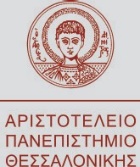 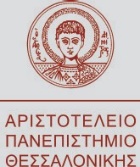 ΠροςΤο Αριστοτέλειο Πανεπιστήμιο Θεσσαλονίκης Τμήμα: 	ΑΙΤΗΣΗΕΚΠΟΝΗΣΗΣ ΜΕΤΑΔΙΔΑΚΤΟΡΙΚΗΣ ΕΡΕΥΝΑΣΠΡΟΣΩΠΙΚΑ ΣΤΟΙΧΕΙΑΤΙΤΛΟΙ ΣΠΟΥΔΩΝΠΡΟΠΤΥΧΙΑΚΕΣ ΣΠΟΥΔΕΣΜΕΤΑΠΤΥΧΙΑΚΕΣ ΣΠΟΥΔΕΣΔΙΔΑΚΤΟΡΙΚΟ ΔΙΠΛΩΜΑΔΙΑΚΡΙΣΕΙΣ / ΥΠΟΤΡΟΦΙΕΣΔΙΠΛΩΜΑΤΙΚΕΣ, ΠΤΥΧΙΑΚΕΣ, ΜΕΤΑΠΤΥΧΙΑΚΕΣ ΕΡΓΑΣΙΕΣ ΚΑΙ ΔΙΔΑΚΤΟΡΙΚΗ ΔΙΑΤΡΙΒΗΑΛΛΕΣ ΕΠΙΣΤΗΜΟΝΙΚΕΣ ΔΗΜΟΣΙΕΥΣΕΙΣΞΕΝΕΣ ΓΛΩΣΣΕΣΕΡΕΥΝΗΤΙΚΗ/ΕΠΑΓΓΕΛΜΑΤΙΚΗ ΔΡΑΣΤΗΡΙΟΤΗΤΑΣυνημμένα δικαιολογητικά:Αντίγραφο πτυχίου ή διπλώματος ΑΕΙ του εσωτερικού ή ισότιμου τίτλου σπουδών του εξωτερικούΑντίγραφο Μεταπτυχιακού Διπλώματος Ειδίκευσης ή Δίπλωμα Μεταπτυχιακών Σπουδών ΑΕΙ του εσωτερικού ή ισότιμου τίτλου σπουδών ιδρυμάτων της αλλοδαπήςΑντίγραφο Διδακτορικού Διπλώματος από ΑΕΙ του εσωτερικού ή ισότιμου τίτλου σπουδών του εξωτερικούΑναλυτικό βιογραφικό σημείωμαΠρόταση εκπόνησης Μεταδιδακτορικής Έρευνας σύμφωνα με το υπόδειγμα που έχει καθιερώσει το Τμήμα.Ο Αιτών/ Η ΑιτούσαΥπογραφή………………………………….. Ημερομηνία……………………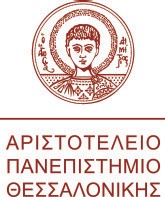 ΠΡΟΣ: ΤΟ ΑΡΙΣΤΟΤΕΛΕΙΟ ΠΑΝΕΠΙΣΤΗΜΙΟ ΘΕΣΣΑΛΟΝΙΚΗΣΤΜΗΜΑ: 	Πρόταση Εκπόνησης Μεταδιδακτορικής Έρευνας ΕΠΙΘΕΤΟ:	 ΟΝΟΜΑ: 	Τίτλος Μεταδιδακτορικής Έρευνας: 	Προτεινόμενος/η Επιβλέπων/ουσα : 	ΠΕΡΙΛΗΨΗ(ΤΑΥΤΟΤΗΤΑ της προτεινόμενης έρευνας)ΠερίληψηΕισαγωγήΛέξεις – κλειδιά (από 2 έως 5)Ανασκόπηση ερευνητικής περιοχήςΑντικείμενο έρευνας και στόχοιΘεματική περιοχή/έςΜεθοδολογία ΈρευναςΧρονοδιάγραμμαΕνδεικτική ΒιβλιογραφίαΑΝΑΛΥΤΙΚΑ ΣΤΟΙΧΕΙΑ ΤΗΣ ΠΡΟΤΑΣΗΣΔιευκρινίστε σε τι ακριβώς έγκειται η σημασία/χρησιμότητα και η πρωτοτυπία της προτεινόμενης έρευνας(300-400 λέξεις):Εξηγείστε τους βασικούς στόχους και υποθέσεις της προτεινόμενης έρευνας (200-400 λέξεις):Διευκρινίστε την ερευνητική μεθοδολογία που σκοπεύετε να χρησιμοποιήσετε. Δικαιολογείστε την καταλλη- λότητά της για τους στόχους/υποθέσεις της προτεινόμενης έρευνας (300-400 λέξεις):Προσδιορίστε την προβλεπόμενη διάρκεια των βασικών εργασιών/σταδίων εκπόνησης της έρευνας, όπως βιβλιογραφική ανασκόπηση, συλλογή και επεξεργασία ερευνητικού υλικού, διεξαγωγή πειραμάτων ή σενα- ρίων, σχεδιασμός λογισμικού, συγγραφή εκθέσεων και δημοσιεύσεων (300-600 λέξεις). Μπορείτε να χρησι- μοποιήσετε το δωρεάν διαθέσιμο στο διαδίκτυο project timeline schedule.Διευκρινίστε το βαθμό ωριμότητας της προτεινόμενης έρευνας (λ.χ. προηγούμενες σχετικές επιστημονικές εργασίες/έρευνες/εφαρμογές ή επαγγελματικές δραστηριότητες εφόσον υπάρχουν) (200-400 λέξεις):Διευκρινίστε τους τρόπους διάχυσης των ερευνητικών αποτελεσμάτων (λ.χ. σε ποια συνέδρια/περιοδικά ή αυτοτελείς εκδόσεις θα επιδιώξετε την ανακοίνωση ή δημοσίευσή τους) (100-300 λέξεις):Διευκρινίστε τη συνάφεια του προτεινόμενου θέματος με το γνωστικό αντικείμενο και το συνολικό ακαδημαϊκό(ερευνητικό/συγγραφικό/διδακτικό) έργο του επιβλέποντος μέλους ΔΕΠ ή ομότιμου καθηγητή (100-300λέξεις):ΕΚΠΑΙΔΕΥΤΙΚΟ ΙΔΡΥΜΑΤΜΗΜΑΗΜΕΡΟΜΗΝΙΑ ΑΠΟΚΤΗΣΗΣ ΠΤΥΧΙΟΥΒΑΘΜΟΣ ΠΤΥΧΙΟΥΕΚΠΑΙΔΕΥΤΙΚΟ ΙΔΡΥΜΑΤΜΗΜΑΗΜΕΡΟΜΗΝΙΑ ΑΠΟΚΤΗΣΗΣΜΕΤΑΠΤΥΧΙΑΚΟΥ ΤΙΤΛΟΥΒΑΘΜΟΣ ΜΕΤΑΠΤΥΧΙΑΚΟΥ ΤΙΤΛΟΥΕΚΠΑΙΔΕΥΤΙΚΟ ΙΔΡΥΜΑΤΜΗΜΑΗΜΕΡΟΜΗΝΙΑ ΑΠΟΚΤΗΣΗΣΔΙΔΑΚΤΟΡΙΚΟΥ ΔΙΠΛΩΜΑΤΟΣΤΙΤΛΟΣΔΙΔΑΚΤΟΡΙΚΗΣ ΔΙΑΤΡΙΒΗΣΕΙΔΟΣ ΕΡΓΑΣΙΑΣΤΙΤΛΟΣΕΠΙΒΛΕΠΩΝΒΑΘΜΟΣΓΛΩΣΣΑΔΙΠΛΩΜΑ ή ΕΠΙΠΕΔΟ ΓΝΩΣΗΣ